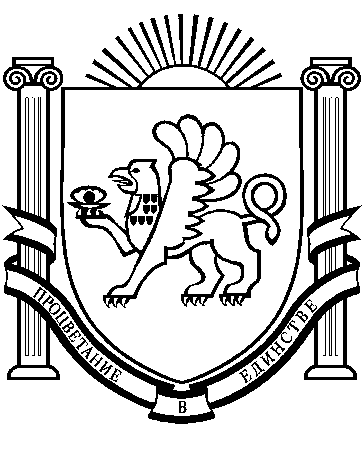 РЕСПУБЛИКА КРЫМРАЗДОЛЬНЕНСКИЙ РАЙОНБОТАНИЧЕСКИЙ  СЕЛЬСКИЙ СОВЕТОчередное 3-е заседание II созыва                                                   РЕШЕНИЕ01 ноября 2019 года                       с. Ботаническое                                 № 17  О закреплении территории  Ботанического сельского поселения за депутатами Ботанического сельского совета     В целях обеспечения улучшения организации работы депутатов Ботанического сельского совета с населением муниципального образования Ботаническое сельское поселение, руководствуясь Федеральным законом Российской Федерации от 06.10.2003 № 131-ФЗ «Об общих принципах организации местного самоуправления в Российской Федерации», нормами Закона Республики Крым от 21.08.2014 № 54-ЗРК «Об основах местного самоуправления в Республике Крым», Ботанический сельский совет  РЕШИЛ:1.Утвердить закрепление территорий населенных пунктов Ботанического сельского поселения за депутатами Ботанического сельского совета первого созыва согласно приложению.2.Решение от 27.05.2015 № 20 считать утратившим силу2. Контроль за исполнение настоящего решения возложить на председателя Ботанического сельского совета.3.Решение обнародовать путём размещения на информационном стенде Ботанического сельского совета расположенного по адресу: с.Ботаническое, ул.Победы, д.1А и  на официальном сайте администрации Ботанического сельского поселения (http://admbotanika.ru).Председатель Ботанического сельскогосовета – глава администрации Ботаническогосельского поселения 						            М.А. Власевская                                                                     Приложение к решению Ботанического сельского совета 2 созывот 01.11. 2019 года № 17Закрепление территорий населенных пунктовБотанического сельского поселенияза депутатами Ботанического сельского совета первого созыва№п/пФ.И.О.Территория1.Бабич Сергей Михайловичс.Ботаническоеул.Новоселовул.Изобилияул.Тимирязева2.Власевская Мила Анатольевнас.Червоное3.Вовкодав Светлана Валерьевнас.Ботаническоеул.Гагаринаул.Садоваяул.Степная4.Живов Олег Владимировичс.Кумовоул.Широкаяул.40 лет Победыул.Степнаяпер.Пионерский5.Золкина Наталья Ивановнас.Ботаническоеул.Воровскогоул.Свободы6.Красицкий Григорий Михайлович              с.Ботаническоеул.Механизаторов ул.Ботаническая7.Олейник Надежда Леонидовнас.Ботаническоеул.Комсомольскаяул.Б.Фрикаул.Победы8.Попиль Валерий Николаевичс.Ботаническоеул.Дубинина9.Терещук Галина Даниловнас.Кумовоул.Новоселовул.Новаяул.Борисова10.Шевченко Эльзара Юсуфовнас.Ботаническоеул.Парковаяул.Горькогоул. Мираул.40 лет Победы